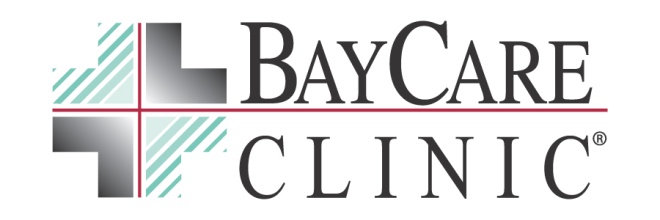 07/05/2022 – FOR IMMEDIATE RELEASECONTACT:	FEMI COLEOFFICE:	920/490-9046, Ext. 1336CELL : 	920/619-7810E-MAIL :	fcole@baycare.net BayCare Clinic expands plastic surgery services in Green Bay and KaukaunaPlastic Surgery & Skin Specialists by BayCare Clinic is offering expanded services in Green Bay and Kaukauna.Dr. Karri Adamson, FACS, plastic surgeon, has added her plastic surgery expertise to the team at Aurora BayCare Health Center in Kaukauna, 1500 Arbor Way. She continues to see patients in Green Bay.Similarly, Dr. W. Jeffrey Dierberg has added his plastic surgery expertise to the team at 2605 Development Drive in Green Bay. He continues to treat patients at Aurora BayCare Health Center in Kaukauna.Adamson earned her medical degree from the Medical College of Wisconsin where she also completed a residency in plastic surgery. She completed fellowship training in microsurgery at the University of Texas MD Anderson Cancer Center in Houston, Texas. She is board certified by the American Board of Plastic Surgery.Dierberg earned his medical degree from the University of Missouri-Columbia. He completed a residency in plastic surgery and fellowship training in hand and microvascular surgery at the Medical College of Wisconsin (Froedtert Memorial Hospital) in Milwaukee. He also completed a residency in general surgery at Sinai-Grace Hospital in Detroit. He is board certified by the American Board of Plastic Surgery.Both Adamson and Dierberg will offer a wide range of plastic and reconstructive surgical options at each location. For more information or to request an appointment, call 920-288-8240.####About BayCare ClinicBayCare Clinic, baycare.net, is the largest physician-owned specialty-care clinic in northeastern Wisconsin and Michigan’s Upper Peninsula. It is based in Green Bay, Wisconsin. BayCare Clinic offers expertise in more than 20 specialties, with more than 100 physicians serving in 16 area communities. BayCare Clinic is a joint partner in Aurora BayCare Medical Center, a 167-bed, full-service hospital. Follow BayCare Clinic on Facebook and Twitter.